都城コアカレッジ　　平成28年度介護福祉士国家試験受験対策講座「国試対策完全パック」受講申込書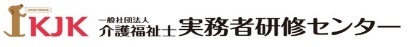 　標記について、下記の通り申し込みを致します。(お申し込み方法)１．この申込書を次のいずれかの方法で提出をしてください。(締め切り8/19)①ＦＡＸ、②e-mailに添付、③本校まで持参２．上記１．を提出後、５日以内に選択したコースの受講料をお振り込みください。（振込手数料は、受講者本人がご負担ください。）※上記１．及び２．の手続きが確認でき次第、「学習の手引き」、教材等を送付いたします。【本申込書提出先】　　学校法人都城コア学園　都城コアカレッジ　　　〒885-0006　　宮崎県都城市吉尾町77番8　　　　TEL 0986-38-48111　FAX 0986-38-4810　　e-mail　mca_ishii@core.ac.jp【受講料振込先】申込日申込日平成　　　年　　　月　　　日平成　　　年　　　月　　　日平成　　　年　　　月　　　日平成　　　年　　　月　　　日平成　　　年　　　月　　　日平成　　　年　　　月　　　日平成　　　年　　　月　　　日平成　　　年　　　月　　　日コースコース国試対策パック（　　　64,000円49,000円　　　　実務者研修セット5,000円　）　模擬試験のみ　（　　２回分　10,000円）＊すべて税込金額※選択したコースの受講料をお振込みください。（手数料は受講者にてご負担ください。）国試対策パック（　　　64,000円49,000円　　　　実務者研修セット5,000円　）　模擬試験のみ　（　　２回分　10,000円）＊すべて税込金額※選択したコースの受講料をお振込みください。（手数料は受講者にてご負担ください。）国試対策パック（　　　64,000円49,000円　　　　実務者研修セット5,000円　）　模擬試験のみ　（　　２回分　10,000円）＊すべて税込金額※選択したコースの受講料をお振込みください。（手数料は受講者にてご負担ください。）国試対策パック（　　　64,000円49,000円　　　　実務者研修セット5,000円　）　模擬試験のみ　（　　２回分　10,000円）＊すべて税込金額※選択したコースの受講料をお振込みください。（手数料は受講者にてご負担ください。）国試対策パック（　　　64,000円49,000円　　　　実務者研修セット5,000円　）　模擬試験のみ　（　　２回分　10,000円）＊すべて税込金額※選択したコースの受講料をお振込みください。（手数料は受講者にてご負担ください。）国試対策パック（　　　64,000円49,000円　　　　実務者研修セット5,000円　）　模擬試験のみ　（　　２回分　10,000円）＊すべて税込金額※選択したコースの受講料をお振込みください。（手数料は受講者にてご負担ください。）国試対策パック（　　　64,000円49,000円　　　　実務者研修セット5,000円　）　模擬試験のみ　（　　２回分　10,000円）＊すべて税込金額※選択したコースの受講料をお振込みください。（手数料は受講者にてご負担ください。）国試対策パック（　　　64,000円49,000円　　　　実務者研修セット5,000円　）　模擬試験のみ　（　　２回分　10,000円）＊すべて税込金額※選択したコースの受講料をお振込みください。（手数料は受講者にてご負担ください。）性別性別□男□女生年月日昭和平成　　　　年　　月　　日住　所住　所〒(　　　－　　　　)〒(　　　－　　　　)〒(　　　－　　　　)〒(　　　－　　　　)〒(　　　－　　　　)〒(　　　－　　　　)〒(　　　－　　　　)〒(　　　－　　　　)携帯番号携帯番号－　　　　－－　　　　－－　　　　－－　　　　－－　　　　－TEL－　　　　－－　　　　－e-mailアドレスe-mailアドレスe-mailアドレス　　　　　　　　　　　　　　＠　　　　　　　　　　　　　　＠　　　　　　　　　　　　　　＠　　　　　　　　　　　　　　＠　　　　　　　　　　　　　　＠　　　　　　　　　　　　　　＠　　　　　　　　　　　　　　＠勤務先勤務先名　称勤務先勤務先住　所勤務先勤務先ＴＥＬ―　　　　　　――　　　　　　――　　　　　　――　　　　　　――　　　　　　――　　　　　　――　　　　　　―教材送付先※上記住所と異なる場合のみ記入教材送付先※上記住所と異なる場合のみ記入教材送付先※上記住所と異なる場合のみ記入住　所〒(　　　－　　　)〒(　　　－　　　)〒(　　　－　　　)〒(　　　－　　　)〒(　　　－　　　)〒(　　　－　　　)教材送付先※上記住所と異なる場合のみ記入教材送付先※上記住所と異なる場合のみ記入教材送付先※上記住所と異なる場合のみ記入ＴＥＬ―　　　　　　――　　　　　　――　　　　　　――　　　　　　――　　　　　　――　　　　　　―予定日第1回模擬試験　　　8月21日(日)※１第1回模擬試験　　　8月21日(日)※１第1回模擬試験　　　8月21日(日)※１第1回模擬試験　　　8月21日(日)※１第1回模擬試験　　　8月21日(日)※１第2回模擬試験　　　12月10日(日)※１第2回模擬試験　　　12月10日(日)※１第2回模擬試験　　　12月10日(日)※１第2回模擬試験　　　12月10日(日)※１予定日セミナー①　　　　　9月22日(木)※２セミナー①　　　　　9月22日(木)※２セミナー①　　　　　9月22日(木)※２セミナー①　　　　　9月22日(木)※２セミナー①　　　　　9月22日(木)※２直前対策講座　　　　 1月8日(日)※２直前対策講座　　　　 1月8日(日)※２直前対策講座　　　　 1月8日(日)※２直前対策講座　　　　 1月8日(日)※２予定日セミナー②　　　　 10月16日(日)※２セミナー②　　　　 10月16日(日)※２セミナー②　　　　 10月16日(日)※２セミナー②　　　　 10月16日(日)※２セミナー②　　　　 10月16日(日)※２※１模試は、自宅受験も可能です。解答用紙返却期日あり。※２セミナー講座は、別日の受講も可能ですお問合せください。※１模試は、自宅受験も可能です。解答用紙返却期日あり。※２セミナー講座は、別日の受講も可能ですお問合せください。※１模試は、自宅受験も可能です。解答用紙返却期日あり。※２セミナー講座は、別日の受講も可能ですお問合せください。※１模試は、自宅受験も可能です。解答用紙返却期日あり。※２セミナー講座は、別日の受講も可能ですお問合せください。予定日セミナー③　　　　 11月13日(日)※２セミナー③　　　　 11月13日(日)※２セミナー③　　　　 11月13日(日)※２セミナー③　　　　 11月13日(日)※２セミナー③　　　　 11月13日(日)※２※１模試は、自宅受験も可能です。解答用紙返却期日あり。※２セミナー講座は、別日の受講も可能ですお問合せください。※１模試は、自宅受験も可能です。解答用紙返却期日あり。※２セミナー講座は、別日の受講も可能ですお問合せください。※１模試は、自宅受験も可能です。解答用紙返却期日あり。※２セミナー講座は、別日の受講も可能ですお問合せください。※１模試は、自宅受験も可能です。解答用紙返却期日あり。※２セミナー講座は、別日の受講も可能ですお問合せください。通信欄通信欄通信欄通信欄通信欄通信欄通信欄通信欄通信欄通信欄銀行名支店名預金種別口座番号口座名義宮崎銀行都城営業部普通１９６９０５３学校法人　都城コア学園鹿児島銀行都城支店普通５６８６１６学校法人　都城コア学園